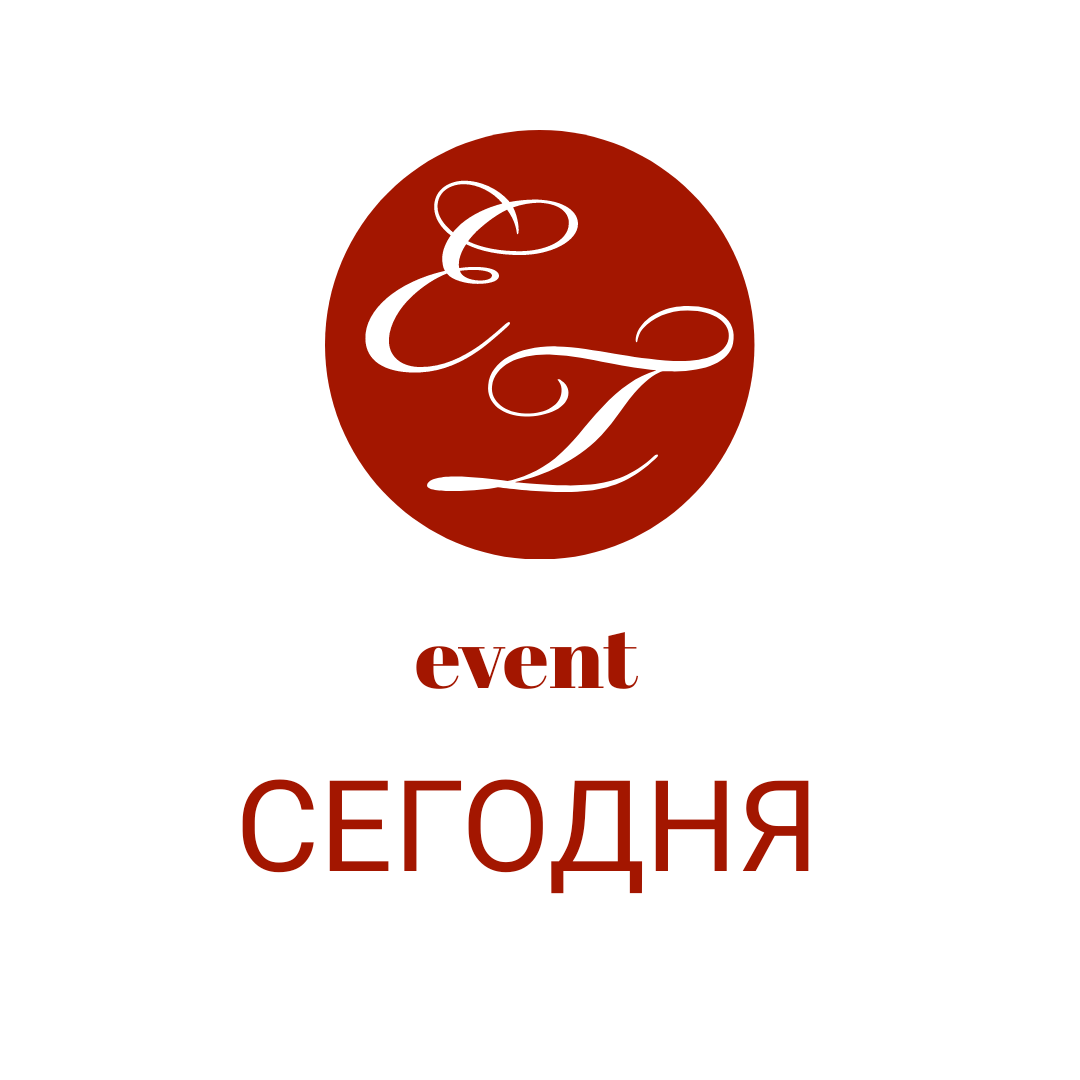 КонференцияЦифровая медицина 2022Дата: 22 июня 2022 г.Место: Конгресс-холл ЦМТ Москвы ___________________________________________________________________________22 июня на площадке Конгресс-центра ЦМТ Москвы, в рамках конференции “Цифровая медицина 2022”, организованной центром конференций “Сегодня” представители государственной власти, медицинских учреждений и бизнеса, обсудят актуальные вопросы применения цифровых технологий в здравоохранении, представят практики использования нововведений и определят точки роста для цифровой медицины.Тематические блоки для обсуждений и выступлений в деловой программе:Ключевые тенденции цифровой трансформации здравоохранения в 20-х гг. Контроль государственной и частной медициныТенденции и особенности правового регулированияТрансформация финансирования проектов цифровой медицины (частные инвестиции, использование механизмов ГЧП)Телемедицина, дистанционный мониторинг состояния здоровья, интернет медицинских вещей (IoMT, Health IoT): как новые технологии меняют здравоохранение Технология больших данных (Big Data) в здравоохраненииСистемы и технологии: перспективы информатизации российского здравоохраненияИнформационная безопасность в здравоохраненииТренды 2022: какие именно решения будут особенно востребованы и чего хотят современные пациенты? Практические кейсыРегистрация на сайте конференции>>>Промокод на скидку 20% при регистрации - СЕГОДНЯПо вопросам программы и регистрации: +7 (495) 410 14 55 cc@eventtoday.biz